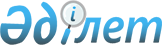 Сарыкөл ауданының 2011-2013 жылдарға арналған аудандық бюджеті туралыҚостанай облысы Сарыкөл ауданы мәслихатының 2010 жылғы 24 желтоқсандағы № 214 шешімі. Қостанай облысы Сарыкөл ауданының Әділет басқармасында 2010 жылғы 30 желтоқсанда № 9-17-106 тіркелді

      Қазақстан Республикасының 2008 жылғы 4 желтоқсандағы Бюджет Кодексінің 75 бабына, сондай ақ "Қазақстан Республикасындағы жергілікті мемлекеттік басқару және өзін-өзі басқару туралы" Қазақстан Республикасының 2001 жылғы 23 қантардағы Заңының 6-бабы 1-тармағының 1) тармақшасына сәйкес, Сарыкөл ауданы әкімдігінің 2010 жылғы 21 желтоқсандағы № 335 қаулысын қарастырып, Сарыкөл аудандық мәслихаты ШЕШТІ:



      1. Сарыкөл ауданының 2011-2013 жылдарға арналған аудандық бюджеті тиісінші 1, 2 және 3 қосымшаларға сәйкес, оның ішінде 2011 жылға келесі көлемде бекітілсін:



      1. Сарыкөл ауданының 2011-2013 жылдарға арналған аудандық бюджеті тиісінші 1, 2 және 3 қосымшаларға сәйкес, оның ішінде 2011 жылға келесі көлемде бекітілсін:

      1) кірістер – 2 142 235,0 мың тенге, оның ішінде:

      салықтық түсімдер – 367 833,9 мың теңге,

      салықтық емес түсімдер – 9 214,0 мың теңге,

      негізгі капиталды сатудан түсетін түсімдер – 88 785,1 мың теңге,

      трансферттік түсімдер – 1 676 402,0 мың теңге;

      2) шығыстар – 2 149 863,7 мың теңге;

      3) таза бюджеттік несиелеу – 28 307,7 мың теңге, оның iшiнде:

      бюджеттiк несиелер – 29 376,0 мың теңге;

      бюджеттік несиелерді өтеу – 1 068,3 мың теңге;

      4) қаржы активтерімен операциялар бойынша сальдо – 0,0 мың теңге;

      5) бюджет тапшылығы (профицит) – - 35 936,4 мың теңге;

      6) бюджет тапшылығын қаржыландыру (профицитті пайдалану) – 35 936,4 мың теңге.

      Ескерту. 1-тармақ жаңа редакцияда - Қостанай облысы Сарыкөл ауданы мәслихатының 2011.11.11 № 297 (2011 жылдың 1 қаңтарынан бастап қолданысқа енгізіледі) шешімімен.



      2. 2011 жылға арналған аудандық бюджетте облыстық бюджеттен аудан бюджетіне берілген 943720 мың теңге сомасында субвенция көлемі қарастырылғаны ескерілсін.



      3. 2011 жылға арналған аудандық бюджетте облыстық бюджетке аудан бюджетінен бюджеттік алулардың көлемдері ескерілмегені есепке алынсын.



      4. 2011 жылға арналған аудандық бюджетте жергілікті атқарушы органның 39,4 мың теңге сомасында резерві қарастырылғаны ескерілсін.

      Ескерту. 4-тармақ жаңа редакцияда - Қостанай облысы Сарыкөл ауданы мәслихатының 2011.11.03 № 292 (2011 жылдың 1 қаңтарынан бастап қолданысқа енгізіледі) шешімімен.



      5. 2011 жылға арналған аудандық бюджетті атқару барысында секвестрлеуге жатпайтын бюджеттік бағдарламалардың тізбесі 4 қосымшаға сәйкес бекітілсін.



      6. 2011 жылға арналған кент, ауыл, ауылдық округтің бюджеттік бағдарламаларының тізбесі 5 қосымшаға сәйкес бекітілсін.



      6-1. 2011 жылға арналған аудандық бюджетте облыстық бюджеттен нысаналы ағымдағы трансферттер түсімі мынадай мөлшерлерде қарастырылғаны ескерілсін:

      білім беру объектілерінің материалдық – техникалық базасын нығайтуға 12000,0 мың теңге сомасында;

      коммуналдық меншік объектілерінің материалдық – техникалық базасын нығайтуға 11000,0 мың теңге сомасында;

      "Қазынашылық-Клиент" жүйесін еңгізу үшін компьютерлік және ұйымдастырушылық техниканы сатып алуға 1108,0 мың теңге сомасында.

      Ескерту. 6-1 тармақ жаңа редакцияда - Қостанай облысы Сарыкөл ауданы мәслихатының 2011.11.03 № 292 (2011 жылдың 1 қаңтарынан бастап қолданысқа енгізіледі)шешімімен.



      6-2. 2011 жылға арналған аудандық бюджетте республикалық бюджеттен нысаналы ағымдағы трансферттер түсімінің мынадай мөлшерлерде қарастырылғаны ескерілсін:

      негiзгi орта және жалпы орта бiлiм берудiң мемлекеттiк мекемелерiнде физика, химия, биология бөлмелерiн оқу құралдарымен жабдықтауға – 8192,0 мың теңге сомасында;

      бастауыш, негiзгi орта және жалпы орта бiлiм берудiң мемлекеттiк мекемелерiнде лингафондық және мультимедиялық бөлмелерiн құруға – 10633,2 мың теңге сомасында;

      үйде білім алатын мүгедек балаларды жабдықпен, бағдарламалық қамтыммен қамтамасыз етуге 1507,0 мың теңге сомасында;

      жетім баланы (жетім балаларды) және ата-аналарының қамқорынсыз қалған баланы (балаларды) күтіп ұстауға қамқоршыларға (қорғаншыларға) ай сайынғы ақшалай қаражат төлемдері төлеуіне 11158,0 мың теңге сомасында;

      "Бизнестің жол картасы – 2020" бағдарламасы шеңберінде жеке кәсіпкерлікті қолдауға 1560,0 мың теңге сомасында;

      эпизотияға қарсы iс-шаралар өткізуге 10717,1 мың теңге сомасында;

      ауылдық елді мекендердің әлеуметтiк сала мамандарын әлеуметтiк қолдау iс-шараларын іске асыруға – 4178,7 мың теңге;

      мектепке дейінгі бiлiм беру ұйымдарында мемлекеттік білім беру тапсырысын іске асыруға 40663,0 мың теңге сомасында;

      жұмыспен қамту 2020 бағдарламасы шараларын іске асыруына 7873,0 мың теңге сомасында;

      мектеп мұғалімдері мен мектепке дейінгі ұйымдардың тәрбиелеушілеріне біліктілік санатына қосымша төлем мөлшерінің көбеюіне 8092,0 мың теңге сомасында.

      Ескерту. 6-2 тармақ жаңа редакцияда - Қостанай облысы Сарыкөл ауданы мәслихатының 2011.11.11 № 297 (2011 жылдың 1 қаңтарынан бастап қолданысқа енгізіледі) шешімімен.



      6-3. 2011 жылға арналған аудандық бюджетте облыстық бюджеттен дамытуға нысаналы трансферттер түсімнің мынадай мөлшерлерде қарастырылғаны ескерілсін:

      Қостанай облысы Сарыкөл ауданында Ишим топтық су құбырын қайта жаңартуға 57000 мың теңге сомасында.

      Ескерту. Шешім 6-3 тармақпен толықтырылды - Қостанай облысы Сарыкөл ауданы мәслихатының 2011.01.21 № 223 (2011 жылдың 1 қаңтарынан бастап қолданысқа енгізіледі) шешімімен.



      6-4. 2011 жылға арналған аудандық бюджетте облыстық бюджеттен дамытуға нысаналы трансферттер түсімнің мынадай мөлшерлерде қарастырылғаны ескерілсін:

      Қостанай облысы Сарыкөл ауданында Ишим топтық су құбырын қайта жаңартуға 513000 мың теңге сомасында;

      "Қостанай облысы Сарыкөл ауданы (2 кезек) Сарыкөл кентіндегі су құбырының айырғыш желілерін жаңарту" жобасы бойынша жобалау - сметалық құжаттарын әзірлеуіне 21000 мың теңге сомасында;

      "Қостанай облысы Сарыкөл ауданы Урожайное ауылындағы су құбырының айырғыш желілерін жанарту" жобасы бойынша жобалау - сметалық құжаттарын әзірлеуіне 6500 мың теңге сомасында;

      "Қостанай облысы Сарыкөл ауданы Тағыл ауылындағы су құбырының айырғыш желілерін жанарту" жобасы бойынша жобалау - сметалық құжаттарын әзірлеуіне 6500 мың теңге сомасында.

      Ескерту. Шешім 6-4 тармақпен толықтырылды - Қостанай облысы Сарыкөл ауданы мәслихатының 2011.01.21 № 223 (2011 жылдың 1 қаңтарынан бастап қолданысқа енгізіледі) шешімімен.



      6-5. 2011 жылға арналған аудандық бюджетте республикалық бюджеттен бюджеттік несиелер түсімнің мынадай мөлшерлерде қарастырылғаны ескерілсін:

      ауылдық елді мекендердің әлеуметтік сала мамандарын әлеуметтік қолдау шараларын іске асыруға – 29376,0 мың теңге.

      Ескерту. Шешім 6-5 тармақпен толықтырылды - Қостанай облысы Сарыкөл ауданы мәслихатының 2011.01.21 № 223 (2011 жылдың 1 қаңтарынан бастап қолданысқа енгізіледі) шешімімен.



      7. Осы шешім 2011 жылдың 1 қаңтарынан қолданысқа енгізіледі.      Кезекті

      сессияның төрағасы                         В. Лавринец      Аудандық

      мәслихатының хатшысы                       У. Айғұлақов      КЕЛІСІЛДІ:      "Сарыкөл ауданы әкімдігінің

      қаржы бөлімі" мемлекеттік

      мекемесінің бастығы

      __________________ Т. Лысяк      "Сарыкөл ауданы әкімдігінің

      экономика және бюджеттік

      жоспарлау бөлімі" мемлекеттік

      мекемесінің бастығы

      __________________ И. Насыров

Мәслихаттың         

2010 жылғы 24 желтоқсандағы 

№ 214 шешіміне 1-қосымша  Мәслихаттың         

2011 жылғы 17 қарашадағы  

№ 297 шешіміне қосымша   Сарыкөл ауданының 2011 жылға арналған бюджеті      Ескерту. 1-қосымша жаңа редакцияда - Қостанай облысы Сарыкөл ауданы мәслихатының 2011.11.11 № 297 (2011 жылдың 1 қаңтарынан бастап қолданысқа енгізіледі) шешімімен.

Мәслихаттың        

2010 жылғы 24 желтоқсандағы 

№ 214 шешіміне 2-қосымша  Мәслихаттың         

2011 жылғы 21 қаңтардағы  

№ 223 шешіміне 2-қосымша   Сарыкөл ауданының 2012 жылға арналған бюджеті      Ескерту. 2-қосымша жаңа редакцияда - Қостанай облысы Сарыкөл ауданы мәслихатының 2011.01.21 № 223 (2011 жылдың 1 қаңтарынан бастап қолданысқа енгізіледі) шешімімен.

Мәслихаттың        

2010 жылғы 24 желтоқсандағы 

№ 214 шешіміне 3-қосымша  Мәслихаттың         

2011 жылғы 21 қаңтардағы  

№ 223 шешіміне 3-қосымша   Сарыкөл ауданының 2013 жылға арналған бюджеті      Ескерту. 3-қосымша жаңа редакцияда - Қостанай облысы Сарыкөл ауданы мәслихатының 2011.01.21 № 223 (2011 жылдың 1 қаңтарынан бастап қолданысқа енгізіледі) шешімімен.

Мәслихаттың       

2010 жылғы 24 желтоқсандағы 

№ 214 шешіміне 4-қосымша   2011 жылға арналған аудандық бюджетті орындау

процесінде секвестрлеуге жатпайтын бюджеттік

бағдарламаларының тізбесі

Мәслихаттың        

2010 жылғы 24 желтоқсандағы 

№ 214 шешіміне 5-қосымша   2011 жылға арнаған кент, ауыл (село), ауылдық (селолық)

округтердің бюджеттік бағдарламалары
					© 2012. Қазақстан Республикасы Әділет министрлігінің «Қазақстан Республикасының Заңнама және құқықтық ақпарат институты» ШЖҚ РМК
				СанатыСанатыСанатыСанатыСанатыСомасы,

мың теңгеСыныбыСыныбыСыныбыСыныбыСомасы,

мың теңгеІшкі сыныбыІшкі сыныбыІшкі сыныбыСомасы,

мың теңгеАТАУЫАТАУЫСомасы,

мың теңгеIКірістер2142235,01000Салықтық түсiмдер367833,91010Табыс салығы164465,01012Жеке табыс салығы164465,01030Әлеуметтiк салық110963,91031Әлеуметтiк салық110963,91040Меншiкке салынатын салықтар76468,01041Мүлiкке салынатын салықтар35614,01043Жер салығы3797,01044Көлiк құралдарына салынатын салық31284,01045Бiрыңғай жер салығы5773,01050Тауарларға, жұмыстарға және

қызметтерге салынатын iшкi салықтар13737,01052Акциздер3065,01053Табиғи және басқа ресурстарды

пайдаланғаны үшiн түсетiн түсiмдер6094,01054Кәсiпкерлiк және кәсiби қызметтi

жүргiзгенi үшiн алынатын алымдар4478,01055Ойын бизнесіне салық100,01080Заңдық мәнді іс-әрекеттерді

жасағаны және (немесе) оған

уәкілеттігі бар мемлекеттік

органдар немесе лауазымды адамдар

құжаттар бергені үшін алынатын

міндетті төлемдер2200,01081Мемлекеттiк баж2200,02000Салықтық емес түсiмдер9214,02010Мемлекеттік меншіктен түсетін

кірістер2490,02011Мемлекеттік кәсіпорындардың таза

кірісі бөлігінің түсімдері1664,02015Мемлекет меншігіндегі мүлікті жалға

беруден түсетін кірістер825,02017Мемлекеттік бюджеттен берілген

кредиттер бойынша сыйақылар1,02020Мемлекеттік бюджеттен

қаржыландырылатын мемлекеттік

мекемелердің тауарларды

(жұмыстарды, қызметтерді)

өткізуінен түсетін түсімдер416,02021Мемлекеттік бюджеттен

қаржыландырылатын мемлекеттік

мекемелердің тауарларды

(жұмыстарды, қызметтерді)

өткізуінен түсетін түсімдер416,02040Мемлекеттік бюджеттен

қаржыландырылатын, сондай-ақ

Қазақстан Республикасы Ұлттық

Банкінің бюджетінен (шығыстар

сметасынан) ұсталатын және

қаржыландырылатын мемлекеттік

мекемелер салатын айыппұлдар,

өсімпұлдар, санкциялар, өндіріп

алулар1800,02041Мұнай секторы ұйымдарынан түсетін

түсімдерді қоспағанда, мемлекеттік

бюджеттен қаржыландырылатын,

сондай-ақ Қазақстан Республикасы

Ұлттық Банкінің бюджетінен

(шығыстар сметасынан) ұсталатын

және қаржыландырылатын мемлекеттік

мекемелер салатын айыппұлдар,

өсімпұлдар, санкциялар, өндіріп

алулар1800,02060Басқа да салықтық емес түсiмдер4508,02061Басқа да салықтық емес түсiмдер4508,03000Негізгі капиталды сатудан түсетін

түсімдер88785,13030Жердi және материалдық емес

активтердi сату88785,13031Жерді сату26456,13032Материалдық емес активтерді сату62329,04000Трансферттердің түсімдері1676402,04020Мемлекеттiк басқарудың жоғары

тұрған органдарынан түсетiн

трансферттер1676402,04022Облыстық бюджеттен түсетiн

трансферттер1676402,0Функционалдық топФункционалдық топФункционалдық топФункционалдық топФункционалдық топСомасы,

мың

теңгеКіші функцияКіші функцияКіші функцияКіші функцияСомасы,

мың

теңгеБюджеттік бағдарламалардың әкімшісіБюджеттік бағдарламалардың әкімшісіБюджеттік бағдарламалардың әкімшісіСомасы,

мың

теңгеБағдарламаБағдарламаСомасы,

мың

теңгеАтауыСомасы,

мың

теңгеIIIIIIIIШығыстар2149863,701Жалпы сипаттағы мемлекеттiк

қызметтер173058,01Мемлекеттiк басқарудың жалпы

функцияларын орындайтын өкiлдi,

атқарушы және басқа органдар153111,0112Аудан (облыстық маңызы бар қала)

мәслихатының аппараты13329,0001Аудан (облыстық маңызы бар қала)

мәслихатының қызметін қамтамасыз

ету жөніндегі қызметтер13329,0122Аудан (облыстық маңызы бар қала)

әкімінің аппараты51211,0001Аудан (облыстық маңызы бар қала)

әкімінің қызметін қамтамасыз ету

жөніндегі қызметтер50906,0003Мемлекеттік органдардың күрделі

шығыстары305,0123Қаладағы аудан, аудандық маңызы бар

қала, кент, ауыл (село), ауылдық

(селолық) округ әкімінің аппараты88571,0001Қаладағы аудан, аудандық маңызы бар

қаланың, кент, ауыл (село), ауылдық

(селолық) округ әкімінің қызметін

қамтамасыз ету жөніндегі қызметтер86126,0022Мемлекеттік органдардың күрделі

шығыстары2445,02Қаржылық қызмет12238,0452Ауданның (облыстық маңызы бар

қаланың) қаржы бөлімі12238,0001Аудандық бюджетті орындау және

коммуналдық меншікті (облыстық

маңызы бар қала) саласындағы

мемлекеттік саясатты іске асыру

жөніндегі қызметтер11618,0003Салық салу мақсатында мүлікті

бағалауды жүргізу250,0004Біржолғы талондарды беру жөніндегі

жұмысты және біржолғы талондарды

іске асырудан сомаларды жинаудың

толықтығын қамтамасыз етуді

ұйымдастыру70,0010Коммуналдық меншікті

жекешелендіруді ұйымдастыру300,05Жоспарлау және статистикалық қызмет7709,0453Ауданның (облыстық маңызы бар

қаланың) экономика және бюджеттік

жоспарлау бөлімі7709,0001Экономикалық саясатты, мемлекеттік

жоспарлау жүйесін қалыптастыру және

дамыту және ауданды (облыстық

маңызы бар қаланы) басқару

саласындағы мемлекеттік саясатты

іске асыру жөніндегі қызметтер7489,0004Мемлекеттік органдардың күрделі

шығыстары220,002Қорғаныс2708,01Әскери мұктаждар2708,0122Аудан (облыстық маңызы бар қала)

әкімінің аппараты2708,0005Жалпыға бірдей әскери міндетті

атқару шеңберіндегі іс-шаралар2708,004Білім беру1080634,21Мектепке дейiнгi тәрбие және оқыту100373,0123Қаладағы аудан, аудандық маңызы бар

қала, кент, ауыл (село), ауылдық

(селолық) округ әкімінің аппараты92596,0004Мектепке дейінгі тәрбие ұйымдарын

қолдау92281,0025Мектеп мұғалімдеріне және мектепке

дейінгі ұйымдардың тәрбиешілеріне

біліктілік санаты үшін қосымша

ақының көлемін ұлғайту315,0464Ауданның (облыстық маңызы бар

қаланың) білім беру бөлімі7777,0021Мектеп мұғалімдеріне және мектепке

дейінгі ұйымдардың тәрбиешілеріне

біліктілік санаты үшін қосымша

ақының көлемін ұлғайту7777,02Бастауыш, негізгі орта және жалпы

орта білім беру955825,2123Қаладағы аудан, аудандық маңызы бар

қала, кент, ауыл (село), ауылдық

(селолық) округ әкімінің аппараты1000,0005Ауылдық (селолық) жерлерде

балаларды мектепке дейін тегін

алып баруды және кері алып келуді

ұйымдастыру1000,0464Ауданның (облыстық маңызы бар

қаланың) білім беру бөлімі954825,2003Жалпы білім беру933501,2006Балаларға қосымша білім беру21324,09Бiлiм беру саласындағы өзге

де қызметтер24436,0464Ауданның (облыстық маңызы бар

қаланың) білім беру бөлімі24436,0001Жергілікті деңгейде білім беру

саласындағы мемлекеттік саясатты

іске асыру жөніндегі қызметтер5650,0005Ауданның (аудандық маңызы бар

қаланың) мемлекеттік білім беру

мекемелер үшін оқулықтар мен

оқу-әдiстемелiк кешендерді

сатып алу және жеткізу6033,0012Мемлекеттік органдардың күрделі

шығыстары88,0015Жетім баланы (жетім балаларды)

және ата-аналарының қамқорынсыз

қалған баланы (балаларды)

күтіп-ұстауға асыраушыларына ай

сайынғы ақшалай қаражат төлемдері11158,0020Үйде оқытылатын мүгедек балаларды

жабдықпен, бағдарламалық қамтыммен

қамтамасыз ету1507,006Әлеуметтiк көмек және әлеуметтiк

қамсыздандыру82671,02Әлеуметтік көмек63804,0451Ауданның (облыстық маңызы бар

қаланың) жұмыспен қамту және

әлеуметтік бағдарламалар бөлімі63804,0002Еңбекпен қамту бағдарламасы12911,0005Мемлекеттік атаулы әлеуметтік

көмек7893,0007Жергілікті өкілетті органдардың

шешімі бойынша азаматтардың

жекелеген топтарына әлеуметтік

көмек6271,0010Үйден тәрбиеленіп оқытылатын

мүгедек балаларды материалдық

қамтамасыз ету281,0014Мұқтаж азаматтарға үйде әлеуметтiк

көмек көрсету7990,001618 жасқа дейінгі балаларға

мемлекеттік жәрдемақылар21600,0017Мүгедектерді оңалту жеке

бағдарламасына сәйкес, мұқтаж

мүгедектерді міндетті гигиеналық

құралдарымен қамтамасыз етуге және

ымдау тілі мамандарының, жеке

көмекшілердің қызмет көрсету960,0023Жұмыспен қамту орталықтарының

қызметін қамтамасыз ету5898,09Әлеуметтiк көмек және әлеуметтiк

қамтамасыз ету салаларындағы өзге

де қызметтер18867,0451Ауданның (облыстық маңызы бар

қаланың) жұмыспен қамту және

әлеуметтік бағдарламалар бөлімі18867,0001Жергілікті деңгейде халық үшін

әлеуметтік бағдарламаларды жұмыспен

қамтуды қамтамасыз етуді іске асыру

саласындағы мемлекеттік саясатты

іске асыру жөніндегі қызметтер18217,0011Жәрдемақыларды және басқа да

әлеуметтік төлемдерді есептеу,

төлеу мен жеткізу бойынша

қызметтерге ақы төлеу500,0021Мемлекеттік органдардың күрделі

шығыстары150,007Тұрғын үй-коммуналдық шаруашылық37325,01Тұрғын-үй шаруашылығы7471,0458Ауданның (облыстық маңызы бар

қаланың) тұрғын үй-коммуналдық

шаруашылығы, жолаушылар көлігі

және автомобиль жолдары бөлімі5100,0004Азаматтардың жекелген санаттарын

тұрғын үймен қамтамасыз ету5100,0466Ауданның (облыстық маңызы бар

қаланың) сәулет, қала құрылысы

және құрылыс бөлімі2371,0003Мемлекеттік коммуналдық тұрғын үй

қорының тұрғын үй құрылысы2371,02Коммуналдық шаруашылық11712,0458Ауданның (облыстық маңызы бар

қаланың) тұрғын үй-коммуналдық

шаруашылығы, жолаушылар көлігі

және автомобиль жолдары бөлімі11712,0012Сумен жабдықтау және су бөлу

жүйесінің қызмет етуі11712,03Елді-мекендерді көркейту18142,0123Қаладағы аудан, аудандық маңызы

бар қала, кент, ауыл (село),

ауылдық (селолық) округ әкімінің

аппараты17642,0008Елді мекендерде көшелерді

жарықтандыру8467,0009Елді мекендердің санитариясын

қамтамасыз ету3495,0010Жерлеу орындарын күтіп-ұстау және

туысы жоқ адамдарды жерлеу149,0011Елді мекендерді абаттандыру мен

көгалдандыру5531,0458Ауданның (облыстық маңызы бар

қаланың) тұрғын үй-коммуналдық

шаруашылығы, жолаушылар көлігі

және автомобиль жолдары бөлімі500,0016Елдi мекендердiң санитариясын

қамтамасыз ету500,008Мәдениет, спорт, туризм және

ақпараттық кеңістiк91977,01Мәдениет саласындағы қызмет32360,0455Ауданның (облыстық маңызы бар

қаланың) мәдениет және тілдерді

дамыту бөлімі32360,0003Мәдени-демалыс жұмысын қолдау32360,02Спорт5437,0465Ауданның (облыстық маңызы бар

қаланың) Дене шынықтыру және

спорт бөлімі5437,0005Ұлттық және бұқаралық спорт

түрлерін дамыту2137,0006Аудандық (облыстық маңызы бар

қалалық) деңгейде спорттық жарыстар

өткiзу800,0007Әртүрлi спорт түрлерi бойынша аудан

(облыстық маңызы бар қала) құрама

командаларының мүшелерiн дайындау

және олардың облыстық спорт

жарыстарына қатысуы2500,03Ақпараттық кеңiстiк40910,0455Ауданның (облыстық маңызы бар

қаланың) мәдениет және тілдерді

дамыту бөлімі39110,0006Аудандық (қалалық) кiтапханалардың

жұмыс iстеуi37604,0007Мемлекеттік тілді және Қазақстан

халықтарының басқа да тілді дамыту1506,0456Ауданның (облыстық маңызы бар

қаланың) ішкі саясат бөлімі1800,0002Газеттер мен журналдар арқылы

мемлекеттік ақпараттық саясат

жүргізу1500,0005Телерадио хабарларын тарату арқылы

мемлекеттік ақпараттық саясатты

жүргізу жөніндегі қызметтер300,09Мәдениет, спорт, туризм және

ақпараттық кеңiстiктi ұйымдастыру

жөнiндегi өзге де қызметтер13270,0455Ауданның (облыстық маңызы бар

қаланың) мәдениет және тілдерді

дамыту бөлімі5525,0001Жергілікті деңгейде тілдерді және

мәдениетті дамыту саласындағы

мемлекеттік саясатты іске асыру

жөніндегі қызметтер5355,0010Мемлекеттік органдардың күрделі

шығыстары170,0456Ауданның (облыстық маңызы бар

қаланың) ішкі саясат бөлімі4322,0001Жергілікті деңгейде ақпарат,

мемлекеттілікті нығайту және

азаматтардың әлеуметтік

сенімділігін қалыптастыру саласында

мемлекеттік саясатты іске асыру

жөніндегі қызметтер4022,0003Жастар саясаты саласындағы өңірлік

бағдарламаларды iске асыру300,0465Ауданның (облыстық маңызы бар

қаланың) дене шынықтыру және спорт

бөлімі3423,0001Жергілікті деңгейде дене шынықтыру

және спорт саласындағы мемлекеттік

саясатты іске асыру жөніндегі

қызметтер3343,0004Мемлекеттік органдардың күрделі

шығыстары80,010Ауыл, су, орман, балық шаруашылығы,

ерекше қорғалатын табиғи аумақтар,

қоршаған ортаны және жануарлар

дүниесін қорғау, жер қатынастары636395,81Ауыл шаруашылығы18016,7474Ауданның (облыстық маңызы бар

қаланың) ауыл шаруашылығы және

ветеринария бөлімі18016,7001Жергілікті деңгейде ветеринария

саласындағы мемлекеттік саясатты

іске асыру жөніндегі қызметтер12738,0012Ауыл шаруашылығы жануарларын

бірдейлендіру жөніндегі

іс-шараларды жүргізу1100,0099Ауылдық елді мекендердегі

әлеуметтік сала мамандарын

әлуметтік қолдау шараларды

іске асыру4178,72Су шаруашылығы604000,0466Ауданның (облыстық маңызы бар

қаланың) сәулет, қала құрылысы

және құрылыс бөлімі604000,0012Сумен жабдықтау жүйесін дамыту604000,06Жер қатынастары3662,0463Ауданның (облыстық маңызы бар

қаланың) жер қатынастары бөлімі3662,0001Аудан (областық манызы бар қала)

аумағында жер қатынастарын реттеу

саласындағы мемлекеттік саясатты

іске асыру жөніндегі қызметтер3662,09Ауыл, су, орман, балық шаруашылығы

және қоршаған ортаны қорғау мен жер

қатынастары саласындағы өзге де

қызметтер10717,1474Ауданның (облыстық маңызы бар

қаланың) ауыл шаруашылығы және

ветеринария бөлімі10717,1013Эпизоотияға қарсы іс-шаралар

жүргізу10717,111Өнеркәсіп, сәулет, қала құрылысы

және құрылыс қызметі9715,02Сәулет, қала құрылысы және құрылыс

қызметі9715,0466Ауданның (облыстық маңызы бар

қаланың) сәулет, қала құрылысы

және құрылыс бөлімі9715,0001Құрылыс, облыс қалаларының,

аудандарының және елді мекендерінің

сәулеттік бейнесін жақсарту

саласындағы мемлекеттік саясатты

іске асыру және ауданның (областық

маңызы бар қаланың) аумағын оңтайлы

және тиімді қала құрылыстық игеруді

қамтамасыз ету жөніндегі қызметтер8720,1015Мемлекеттік органдардың күрделі

шығыстары994,912Көлiк және коммуникация9229,01Автомобиль көлiгi9229,0123Қаладағы аудан, аудандық маңызы бар

қала, кент, ауыл (село), ауылдық

(селолық) округ әкімінің аппараты6294,0013Аудандық маңызы бар қалаларда,

кенттерде, ауылдарда (селоларда),

ауылдық (селолық) округтерде

автомобиль жолдарының жұмыс істеуін

қамтамасыз ету6294,0458Ауданның (облыстық маңызы бар

қаланың) тұрғын үй-коммуналдық

шаруашылығы, жолаушылар көлігі

және автомобиль жолдары бөлімі2935,0023Автомобиль жолдарының жұмыс істеуін

қамтамасыз ету2935,013Басқалар22205,43Кәсiпкерлiк қызметтi қолдау және

бәсекелестікті қорғау3603,0469Ауданның (облыстық маңызы бар

қаланың) кәсіпкерлік бөлімі3603,0001Жергілікті деңгейде кәсіпкерлік

пен өнеркәсіпті дамыту саласындағы

мемлекеттік саясатты іске асыру

жөніндегі қызметтер3603,09Басқалар18602,4451Ауданның (облыстық маңызы бар

қаланың) жұмыспен қамту және

әлеуметтік бағдарламалар бөлімі1560,0022"Бизнестің жол картасы - 2020"

бағдарламасы шеңберінде жеке

кәсіпкерлікті қолдау1560,0452Ауданның (облыстық маңызы бар

қаланың) қаржы бөлімі11039,4012Ауданның (облыстық маңызы бар

қаланың) жергілікті атқарушы

органының резерві39,4014Заңды тұлғалардың жарғылық

капиталын қалыптастыру немесе

ұлғайту11000,0458Ауданның (облыстық маңызы бар

қаланың) тұрғын үй-коммуналдық

шаруашылығы, жолаушылар көлігі

және автомобиль жолдары бөлімі6003,0001Жергілікті деңгейде тұрғын

үй-коммуналдық шаруашылығы,

жолаушылар көлігі және автомобиль

жолдары саласындағы мемлекеттік

саясатты іске асыру жөніндегі

қызметтер5953,0013Мемлекеттік органдардың күрделі

шығыстары50,014Борышқа қызмет көрсету1,01Борышқа қызмет көрсету1,0452Ауданның (облыстық маңызы бар

қаланың) қаржы бөлімі1,0013Жергілікті атқарушы органдардың

облыстық бюджеттен қарыздар бойынша

сыйақылар мен өзге де төлемдерді

төлеу бойынша борышына қызмет

көрсету1,015Трансферттер3944,31Трансферттер3944,3452Ауданның (облыстық маңызы бар

қаланың) қаржы бөлімі3944,3006Нысаналы пайдаланылмаған (толық

пайдаланылмаған) трансферттерді

қайтару3010,3024Мемлекеттік органдардың

функцияларын мемлекеттік басқарудың

төмен тұрған деңгейлерінен жоғарғы

деңгейлерге беруге байланысты

жоғары тұрған бюджеттерге берілетін

ағымдағы нысаналы трансферттер934,0IIIIIIIIIIIIТаза бюджеттіқ несиелеу28307,7Бюджеттік несиелеу29376,010Ауыл, су, орман, балық шаруашылығы,

ерекше қорғалатын табиғи аумақтар,

қоршаған ортаны және жануарлар

дүниесін қорғау, жер қатынастары29376,01Ауыл шаруашылығы29376,0474Ауданның (облыстық маңызы бар

қаланың) ауыл шаруашылығы және

ветеринария бөлімі29376,0009Ауылдық елді мекендердің әлеуметтік

саласының мамандарын әлеуметтік

қолдау шараларын іске асыру үшін

бюджеттік кредиттер29376,0СанатыСанатыСанатыСанатыСанатыСомасы,

мың теңгеСыныбыСыныбыСыныбыСыныбыСомасы,

мың теңгеІшкі сыныбыІшкі сыныбыІшкі сыныбыСомасы,

мың теңгеАТАУЫАТАУЫСомасы,

мың теңге5000Бюджеттік кредиттерді өтеу1068,35010Бюджеттік кредиттерді өтеу1068,35011Мемлекеттік бюджеттен берілген

бюджеттік кредиттерді өтеу1068,3IVIVIVIVҚаржы активтерімен операциялар

бойынша сальдо0,0VVVVБюджет тапшылығы (профицит)-35936,4VIVIVIVIБюджет тапшылығын қаржыландыру

(профицитті пайдалану)35936,47000Қарыздар түсімі29376,07010Мемлекеттік ішкі қарыздар29376,07012Қарыз алу келісім-шарттары29376,0Функционалдық топФункционалдық топФункционалдық топФункционалдық топФункционалдық топСомасы,

мың теңгеКіші функцияКіші функцияКіші функцияКіші функцияСомасы,

мың теңгеБюджеттік бағдарламалардың әкімшісіБюджеттік бағдарламалардың әкімшісіБюджеттік бағдарламалардың әкімшісіСомасы,

мың теңгеБағдарламаБағдарламаСомасы,

мың теңгеАТАУЫСомасы,

мың теңге16Қарыздарды өтеу1166,11Қарыздарды өтеу1166,1452Ауданның (облыстық маңызы бар

қаланың) қаржы бөлімі1166,1008Жергілікті атқарушы органның жоғары

тұрған бюджет алдындағы борышын өтеу1068,3021Жергілікті бюджеттен бөлінген

пайдаланылмаған бюджеттік

кредиттерді қайтару97,8СанатыСанатыСанатыСанатыСанатыСыныбыСыныбыСыныбыСыныбыІшкі сыныбыІшкі сыныбыІшкі сыныбыАТАУЫАТАУЫСомасы,

мың теңге8000Бюджет қаражаттарының пайдаланылатын

қалдықтары7726,58010Бюджет қаражатының қалдықтары7726,58011Бюджет қаражатының бос қалдықтары7726,5СанатСанатСанатСанатСомасы,

мың теңгеКлассКлассКлассСомасы,

мың теңгеКiшi классКiшi классСомасы,

мың теңгеАТАУЫСомасы,

мың теңгеIКіріс1652652,01000Салықтық түсiмдер457858,01010Табыс салығы183029,01012Жеке табыс салығы183029,01030Әлеуметтiк салық173942,01031Әлеуметтiк салық173942,01040Меншiкке салынатын салықтар82927,01041Мүлiкке салынатын салықтар41688,01043Жер салығы4331,01044Көлiк құралдарына салынатын салық29058,01045Бiрыңғай жер салығы7850,01050Тауарларға, жұмыстарға және қызметтерге

салынатын iшкi салықтар16035,01052Акциздер3310,01053Табиғи және басқа ресурстарды

пайдаланғаны үшiн түсетiн түсiмдер9300,01054Кәсiпкерлiк және кәсiби қызметтi

жүргiзгенi үшiн алынатын алымдар3425,01080Заңдық мәнді іс-әрекеттерді жасағаны және

(немесе) оған уәкілеттігі бар мемлекеттік

органдар немесе лауазымды адамдар

құжаттар бергені үшін алынатын міндетті

төлемдер1925,01081Мемлекеттiк баж1925,02000Салықтық емес түсiмдер8400,02010Мемлекеттік меншіктен түсетін кірістер3400,02011Мемлекеттік кәсіпорындардың таза кірісі

бөлігінің түсімдері2500,02015Мемлекет меншігіндегі мүлікті жалға

беруден түсетін кірістер900,02020Мемлекеттік бюджеттен қаржыландырылатын

мемлекеттік мекемелердің тауарларды

(жұмыстарды, қызметтерді) өткізуінен

түсетін түсімдер500,02021Мемлекеттік бюджеттен қаржыландырылатын

мемлекеттік мекемелердің тауарларды

(жұмыстарды, қызметтерді) өткізуінен

түсетін түсімдер500,02060Басқа да салықтық емес түсiмдер4500,02061Басқа да салықтық емес түсiмдер4500,03000Негізгі капиталды сатудан түсетін

түсімдер60045,03030Жердi және материалдық емес активтердi

сату60045,03031Жерді сату45510,03032Материалдық емес активтерді сату14535,04000Трансферттердің түсімдері1126349,04020Мемлекеттiк басқарудың жоғары тұрған

органдарынан түсетiн трансферттер1126349,04022Облыстық бюджеттен түсетiн трансферттер1126349,0Бернелік топБернелік топБернелік топБернелік топБернелік топСомасы,

мың теңгеФункциялық ішкі тобыФункциялық ішкі тобыФункциялық ішкі тобыФункциялық ішкі тобыСомасы,

мың теңгеБюджеттік бағдарлама әкімшісіБюджеттік бағдарлама әкімшісіБюджеттік бағдарлама әкімшісіСомасы,

мың теңгеБағдарламаБағдарламаСомасы,

мың теңгеАтауыСомасы,

мың теңгеIIШығыстар1652652,001Жалпы сипаттағы мемлекеттiк

қызметтер184674,01Мемлекеттiк басқарудың жалпы

функцияларын орындайтын өкiлдi,

атқарушы және басқа органдар163511,0112Аудан (облыстық маңызы бар қала)

мәслихатының аппараты15630,0001Аудан (облыстық маңызы бар қала)

мәслихатының қызметін қамтамасыз

ету жөніндегі қызметтер15630,0122Аудан (облыстық маңызы бар қала)

әкімінің аппараты51911,0001Аудан (облыстық маңызы бар қала)

әкімінің қызметін қамтамасыз ету

жөніндегі қызметтер51483,0003Мемлекеттік органдардың күрделі

шығыстары428,0123Қаладағы аудан, аудандық маңызы бар

қала, кент, ауыл (село), ауылдық

(селолық) округ әкімінің аппараты95970,0001Қаладағы аудан, аудандық маңызы бар

қаланың, кент, ауыл (село), ауылдық

(селолық) округ әкімінің қызметін

қамтамасыз ету жөніндегі қызметтер93260,0022Мемлекеттік органдардың күрделі

шығыстары2710,02Қаржылық қызмет13072,0452Ауданның (облыстық маңызы бар

қаланың) қаржы бөлімі13072,0001Аудандық бюджетті орындау және

коммуналдық меншікті (областық

манызы бар қала) саласындағы

мемлекеттік саясатты іске асыру

жөніндегі қызметтер12372,0003Салық салу мақсатында мүлікті

бағалауды жүргізу350,0004Біржолғы талондарды беру жөніндегі

жұмысты және біржолғы талондарды

іске асырудан сомаларды жинаудың

толықтығын қамтамасыз етуді

ұйымдастыру100,0011Коммуналдық меншікке түскен мүлікті

есепке алу, сақтау, бағалау және

сату250,05Жоспарлау және статистикалық қызмет8091,0453Ауданның (облыстық маңызы бар

қаланың) экономика және бюджеттік

жоспарлау бөлімі8091,0001Экономикалық саясатты, мемлекеттік

жоспарлау жүйесін қалыптастыру және

дамыту және ауданды (областық

манызы бар қаланы) басқару

саласындағы мемлекеттік саясатты

іске асыру жөніндегі қызметтер8091,002Қорғаныс3369,01Әскери мұктаждар3369,0122Аудан (облыстық маңызы бар қала)

әкімінің аппараты3369,0005Жалпыға бірдей әскери міндетті

атқару шеңберіндегі іс-шаралар3369,004Білім беру1127317,01Мектепке дейiнгi тәрбие және оқыту85631,0123Қаладағы аудан, аудандық маңызы бар

қала, кент, ауыл (село), ауылдық

(селолық) округ әкімінің аппараты85631,0004Мектепке дейінгі тәрбие ұйымдарын

қолдау85631,02Бастауыш, негізгі орта және жалпы

орта білім беру1027251,0123Қаладағы аудан, аудандық маңызы бар

қала, кент, ауыл (село), ауылдық

(селолық) округ әкімінің аппараты1106,0005Ауылдық (селолық) жерлерде

балаларды мектепке дейін тегін алып

баруды және кері алып келуді

ұйымдастыру1106,0464Ауданның (облыстық маңызы бар

қаланың) білім беру бөлімі1026145,0003Жалпы білім беру1002765,0006Балалар үшін қосымша білім беру23380,09Бiлiм беру саласындағы өзге де

қызметтер14435,0464Ауданның (облыстық маңызы бар

қаланың) білім беру бөлімі14435,0001Жергілікті деңгейде білім беру

саласындағы мемлекеттік саясатты

іске асыру жөніндегі қызметтер7359,0005Ауданның (аудандық маңызы бар

қаланың) мемлекеттік білім беру

мекемелер үшін оқулықтар мен

оқу-әдiстемелiк кешендерді сатып

алу және жеткізу7076,006Әлеуметтiк көмек және әлеуметтiк

қамсыздандыру85636,02Әлеуметтік көмек64773,0451Ауданның (облыстық маңызы бар

қаланың) жұмыспен қамту және

әлеуметтік бағдарламалар бөлімі64773,0002Еңбекпен қамту бағдарламасы12095,0005Мемлекеттік атаулы әлеуметтік көмек8067,0007Жергілікті өкілетті органдардың

шешімі бойынша азаматтардың

жекелеген топтарына әлеуметтік

көмек8098,0010Үйден тәрбиеленіп оқытылатын

мүгедек балаларды материалдық

қамтамасыз ету532,0014Мұқтаж азаматтарға үйде әлеуметтiк

көмек көрсету9479,001618 жасқа дейінгі балаларға

мемлекеттік жәрдемақылар25440,0017Мүгедектерді оңалту жеке

бағдарламасына сәйкес, мұқтаж

мүгедектерді міндетті гигиеналық

құралдарымен қамтамасыз етуге және

ымдау тілі мамандарының, жеке

көмекшілердің қызмет көрсету1062,09Әлеуметтiк көмек және әлеуметтiк

қамтамасыз ету салаларындағы өзге

де қызметтер20863,0451Ауданның (облыстық маңызы бар

қаланың) жұмыспен қамту және

әлеуметтік бағдарламалар бөлімі20863,0001Жергілікті деңгейде халық үшін

әлеуметтік бағдарламаларды жұмыспен

қамтуды қамтамасыз етуді іске асыру

саласындағы мемлекеттік саясатты

іске асыру жөніндегі қызметтер20365,0011Жәрдемақыларды және басқа да

әлеуметтік төлемдерді есептеу,

төлеу мен жеткізу бойынша

қызметтерге ақы төлеу498,007Тұрғын үй-коммуналдық шаруашылық94647,01Тұрғын-үй шаруашылығы64189,0466Ауданның (облыстық маңызы бар

қаланың) сәулет, қала құрылысы және

құрылыс бөлімі64189,0003Мемлекеттік коммуналдық тұрғын үй

қорының тұрғын үй құрылысы37865,0004Инженерлік коммуниациялық

инфрақұрылымды дамыту және

жайластыру26324,02Коммуналдық шаруашылық12000,0458Ауданның (облыстық маңызы бар

қаланың) тұрғын үй-коммуналдық

шаруашылығы, жолаушылар көлігі және

автомобиль жолдары бөлімі12000,0012Сумен жабдықтау және су бөлу

жүйесінің қызмет етуі12000,03Елді-мекендерді көркейту18458,0123Қаладағы аудан, аудандық маңызы бар

қала, кент, ауыл (село), ауылдық

(селолық) округ әкімінің аппараты17908,0008Елді мекендерде көшелерді

жарықтандыру7400,0009Елді мекендердің санитариясын

қамтамасыз ету4308,0010Жерлеу орындарын күтіп-ұстау және

туысы жоқ адамдарды жерлеу200,0011Елді мекендерді абаттандыру мен

көгалдандыру6000,0458Ауданның (облыстық маңызы бар

қаланың) тұрғын үй-коммуналдық

шаруашылығы, жолаушылар көлігі және

автомобиль жолдары бөлімі550,0016Елдi мекендердiң санитариясын

қамтамасыз ету550,008Мәдениет, спорт, туризм және

ақпараттық кеңістiк99044,01Мәдениет саласындағы қызмет33903,0455Ауданның (облыстық маңызы бар

қаланың) мәдениет және тілдерді

дамыту бөлімі33903,0003Мәдени-демалыс жұмысын қолдау33903,02Спорт5811,0465Ауданның (облыстық маңызы бар

қаланың) Дене шынықтыру және спорт

бөлімі5811,0005Ұлттық және бұқаралық спорт

түрлерін дамыту2146,0006Аудандық (облыстық маңызы бар

қалалық) деңгейде спорттық жарыстар

өткiзу900,0007Әртүрлi спорт түрлерi бойынша аудан

(облыстық маңызы бар қала) құрама

командаларының мүшелерiн дайындау

және олардың облыстық спорт

жарыстарына қатысуы2765,03Ақпараттық кеңiстiк44729,0455Ауданның (облыстық маңызы бар

қаланың) мәдениет және тілдерді

дамыту бөлімі43070,0006Аудандық (қалалық) кiтапханалардың

жұмыс iстеуi41405,0007Мемлекеттік тілді және Қазақстан

халықтарының басқа да тілді дамыту1665,0456Ауданның (облыстық маңызы бар

қаланың) ішкі саясат бөлімі1659,0002Газеттер мен журналдар арқылы

мемлекеттік ақпараттық саясат

жүргізу1659,09Мәдениет, спорт, туризм және

ақпараттық кеңiстiктi ұйымдастыру

жөнiндегi өзге де қызметтер14601,0455Ауданның (облыстық маңызы бар

қаланың) мәдениет және тілдерді

дамыту бөлімі5923,0001Жергілікті деңгейде тілдерді және

мәдениетті дамыту саласындағы

мемлекеттік саясатты іске асыру

жөніндегі қызметтер5923,0456Ауданның (облыстық маңызы бар

қаланың) ішкі саясат бөлімі4763,0001Жергілікті деңгейде ақпарат,

мемлекеттілікті нығайту және

азаматтардың әлеуметтік

сенімділігін қалыптастыру саласында

мемлекеттік саясатты іске асыру

жөніндегі қызметтер4263,0003Жастар саясаты саласындағы өңірлік

бағдарламаларды iске асыру500,0465Ауданның (облыстық маңызы бар

қаланың) Дене шынықтыру және спорт

бөлімі3915,0001Жергілікті деңгейде дене шынықтыру

және спорт саласындағы мемлекеттік

саясатты іске асыру жөніндегі

қызметтер3915,010Ауыл, су, орман, балық шаруашылығы,

ерекше қорғалатын табиғи аумақтар,

қоршаған ортаны және жануарлар

дүниесін қорғау, жер қатынастары17292,01Ауыл шаруашылығы13242,0474Ауданның (облыстық маңызы бар

қаланың) ауыл шаруашылығы және

ветеринария бөлімі13242,0001Жергілікті деңгейде ветеринария

саласындағы мемлекеттік саясатты

іске асыру жөніндегі қызметтер13242,06Жер қатынастары4050,0463Ауданның (облыстық маңызы бар

қаланың) жер қатынастары бөлімі4050,0001Аудан (областық манызы бар қала)

аумағында жер қатынастарын реттеу

саласындағы мемлекеттік саясатты

іске асыру жөніндегі қызметтер4050,011Өнеркәсіп, сәулет, қала құрылысы

және құрылыс қызметі9899,02Сәулет, қала құрылысы және құрылыс

қызметі9899,0466Ауданның (облыстық маңызы бар

қаланың) сәулет, қала құрылысы және

құрылыс бөлімі9899,0001Құрлыс, облыс қалаларының,

аудандарының және елді мекендерінің

сәулеттік бейнесін жақсарту

саласындағы мемлекеттік саясатты

іске асыру және ауданның (областық

маңызы бар қаланың) аумағын оңтайла

және тиімді қала құрлыстық игеруді

қамтамасыз ету жөніндегі қызметтер9899,012Көлiк және коммуникация13168,01Автомобиль көлiгi13168,0123Қаладағы аудан, аудандық маңызы бар

қала, кент, ауыл (село), ауылдық

(селолық) округ әкімінің аппараты5000,0013Аудандық маңызы бар қалаларда,

кенттерде, ауылдарда (селоларда),

ауылдық (селолық) округтерде

автомобиль жолдарының жұмыс істеуін

қамтамасыз ету5000,0458Ауданның (облыстық маңызы бар

қаланың) тұрғын үй-коммуналдық

шаруашылығы, жолаушылар көлігі және

автомобиль жолдары бөлімі8168,0023Автомобиль жолдарының жұмыс істеуін

қамтамасыз ету8168,013Басқалар17606,03Кәсiпкерлiк қызметтi қолдау және

бәсекелестікті қорғау3903,0469Ауданның (облыстық маңызы бар

қаланың) кәсіпкерлік бөлімі3903,0001Жергілікті деңгейде кәсіпкерлік пен

өнеркәсіпті дамыту саласындағы

мемлекеттік саясатты іске асыру

жөніндегі қызметтер3903,09Басқалар13703,0452Ауданның (облыстық маңызы бар

қаланың) қаржы бөлімі6900,0012Ауданның (облыстық маңызы бар

қаланың) жергілікті атқарушы

органының резерві300,0014Заңды тұлғалардың жарғылық

капиталын қалыптастыру немесе

ұлғайту6600,0458Ауданның (облыстық маңызы бар

қаланың) тұрғын үй-коммуналдық

шаруашылығы, жолаушылар көлігі және

автомобиль жолдары бөлімі6803,0001Жергілікті деңгейде тұрғын

үй-коммуналдық шаруашылығы,

жолаушылар көлігі және автомобиль

жолдары саласындағы мемлекеттік

саясатты іске асыру жөніндегі

қызметтер6803,0IIIТаза бюджеттіқ несиелеу32593,7Бюджеттік несиелеу33662,010Ауыл, су, орман, балық шаруашылығы,

ерекше қорғалатын табиғи аумақтар,

қоршаған ортаны және жануарлар

дүниесін қорғау, жер қатынастары33662,01Ауыл шаруашылығы33662,0474Ауданның (облыстық маңызы бар

қаланың) ауыл шаруашылығы және

ветеринария бөлімі33662,0009Ауылдық елді мекендердің әлеуметтік

саласының мамандарын әлеуметтік

қолдау шараларын іске асыру үшін

жергілікті атқарушы органдарға

берілетін бюджеттік кредиттер33662,05000Бюджеттік кредиттерді өтеу1068,35010Бюджеттік кредиттерді өтеу1068,35011Мемлекеттік бюджеттен берілген

бюджеттік кредиттерді өтеу1068,3IVҚаржы активтерітен операция бойынша

сальдо0,0VБюджет тапшылығы (профицит)-32593,7VIБюджет тапшылығын қаржыландыру

(профицитті пайдалану)32593,77000Қарыздар түсімі33662,07010Мемлекеттік ішкі қарыздар33662,07012Қарыз алу келісім-шарттары33662,016Қарыздарды өтеу1068,31Қарыздарды өтеу1068,3452Ауданның (облыстық маңызы бар

қаланың) қаржы бөлімі1068,3008Жергілікті атқарушы органның жоғары

тұрған бюджет алдындағы борышын

өтеу1068,3СанатСанатСанатСанатСомасы,

мың теңгеКлассКлассКлассСомасы,

мың теңгеКiшi классКiшi классСомасы,

мың теңгеАТАУЫСомасы,

мың теңгеIКіріс1617907,01000Салықтық түсiмдер493194,01010Табыс салығы197521,01012Жеке табыс салығы197521,01030Әлеуметтiк салық188433,01031Әлеуметтiк салық188433,01040Меншiкке салынатын салықтар88587,01041Мүлiкке салынатын салықтар45023,01043Жер салығы4331,01044Көлiк құралдарына салынатын салық31383,01045Бiрыңғай жер салығы7850,01050Тауарларға, жұмыстарға және қызметтерге

салынатын iшкi салықтар16573,01052Акциздер3575,01053Табиғи және басқа ресурстарды

пайдаланғаны үшiн түсетiн түсiмдер9300,01054Кәсiпкерлiк және кәсiби қызметтi

жүргiзгенi үшiн алынатын алымдар3698,01080Заңдық мәнді іс-әрекеттерді жасағаны және

(немесе) оған уәкілеттігі бар мемлекеттік

органдар немесе лауазымды адамдар

құжаттар бергені үшін алынатын міндетті

төлемдер2080,01081Мемлекеттiк баж2080,02000Салықтық емес түсiмдер8400,02010Мемлекеттік меншіктен түсетін кірістер3400,02011Мемлекеттік кәсіпорындардың таза кірісі

бөлігінің түсімдері2500,02015Мемлекет меншігіндегі мүлікті жалға

беруден түсетін кірістер900,02020Мемлекеттік бюджеттен қаржыландырылатын

мемлекеттік мекемелердің тауарларды

(жұмыстарды, қызметтерді) өткізуінен

түсетін түсімдер500,02021Мемлекеттік бюджеттен қаржыландырылатын

мемлекеттік мекемелердің тауарларды

(жұмыстарды, қызметтерді) өткізуінен

түсетін түсімдер500,02060Басқа да салықтық емес түсiмдер4500,02061Басқа да салықтық емес түсiмдер4500,03000Негізгі капиталды сатудан түсетін

түсімдер60045,03030Жердi және материалдық емес активтердi

сату60045,03031Жерді сату45510,03032Материалдық емес активтерді сату14535,04000Трансферттердің түсімдері1056268,04020Мемлекеттiк басқарудың жоғары тұрған

органдарынан түсетiн трансферттер1056268,04022Облыстық бюджеттен түсетiн трансферттер1056268,0Бернелік топБернелік топБернелік топБернелік топБернелік топСомасы,

мың теңгеФункциялық ішкі тобыФункциялық ішкі тобыФункциялық ішкі тобыФункциялық ішкі тобыСомасы,

мың теңгеБюджеттік бағдарлама әкімшісіБюджеттік бағдарлама әкімшісіБюджеттік бағдарлама әкімшісіСомасы,

мың теңгеБағдарламаБағдарламаСомасы,

мың теңгеАтауыСомасы,

мың теңгеIIШығыстар1617907,001Жалпы сипаттағы мемлекеттiк

қызметтер187373,01Мемлекеттiк басқарудың жалпы

функцияларын орындайтын өкiлдi,

атқарушы және басқа органдар165899,0112Аудан (облыстық маңызы бар қала)

мәслихатының аппараты15859,0001Аудан (облыстық маңызы бар қала)

мәслихатының қызметін қамтамасыз

ету жөніндегі қызметтер15859,0122Аудан (облыстық маңызы бар қала)

әкімінің аппараты52662,0001Аудан (облыстық маңызы бар қала)

әкімінің қызметін қамтамасыз ету

жөніндегі қызметтер52238,0003Мемлекеттік органдардың күрделі

шығыстары424,0123Қаладағы аудан, аудандық маңызы

бар қала, кент, ауыл (село),

ауылдық (селолық) округ әкімінің

аппараты97378,0001Қаладағы аудан, аудандық маңызы

бар қаланың, кент, ауыл (село),

ауылдық (селолық) округ әкімінің

қызметін қамтамасыз ету жөніндегі

қызметтер94628,0022Мемлекеттік органдардың күрделі

шығыстары2750,02Қаржылық қызмет13264,0452Ауданның (облыстық маңызы бар

қаланың) қаржы бөлімі13264,0001Аудандық бюджетті орындау және

коммуналдық меншікті (областық

манызы бар қала) саласындағы

мемлекеттік саясатты іске асыру

жөніндегі қызметтер12554,0003Салық салу мақсатында мүлікті

бағалауды жүргізу350,0004Біржолғы талондарды беру жөніндегі

жұмысты және біржолғы талондарды

іске асырудан сомаларды жинаудың

толықтығын қамтамасыз етуді

ұйымдастыру110,0011Коммуналдық меншікке түскен

мүлікті есепке алу, сақтау,

бағалау және сату250,05Жоспарлау және статистикалық

қызмет8210,0453Ауданның (облыстық маңызы бар

қаланың) экономика және бюджеттік

жоспарлау бөлімі8210,0001Экономикалық саясатты, мемлекеттік

жоспарлау жүйесін қалыптастыру

және дамыту және ауданды (областық

манызы бар қаланы) басқару

саласындағы мемлекеттік саясатты

іске асыру жөніндегі қызметтер8210,002Қорғаныс3418,01Әскери мұктаждар3418,0122Аудан (облыстық маңызы бар қала)

әкімінің аппараты3418,0005Жалпыға бірдей әскери міндетті

атқару шеңберіндегі іс-шаралар3418,004Білім беру1151994,01Мектепке дейiнгi тәрбие және оқыту86887,0123Қаладағы аудан, аудандық маңызы

бар қала, кент, ауыл (село),

ауылдық (селолық) округ әкімінің

аппараты86887,0004Мектепке дейінгі тәрбие ұйымдарын

қолдау86887,02Бастауыш, негізгі орта және жалпы

орта білім беру1050460,0123Қаладағы аудан, аудандық маңызы

бар қала, кент, ауыл (село),

ауылдық (селолық) округ әкімінің

аппараты1122,0005Ауылдық (селолық) жерлерде

балаларды мектепке дейін тегін

алып баруды және кері алып келуді

ұйымдастыру1122,0464Ауданның (облыстық маңызы бар

қаланың) білім беру бөлімі1049338,0003Жалпы білім беру1025615,0006Балалар үшін қосымша білім беру23723,09Бiлiм беру саласындағы өзге де

қызметтер14647,0464Ауданның (облыстық маңызы бар

қаланың) білім беру бөлімі14647,0001Жергілікті деңгейде білім беру

саласындағы мемлекеттік саясатты

іске асыру жөніндегі қызметтер7467,0005Ауданның (аудандық маңызы бар

қаланың) мемлекеттік білім беру

мекемелер үшін оқулықтар мен

оқу-әдiстемелiк кешендерді сатып

алу және жеткізу7180,006Әлеуметтiк көмек және әлеуметтiк

қамсыздандыру86895,02Әлеуметтік көмек65724,0451Ауданның (облыстық маңызы бар

қаланың) жұмыспен қамту және

әлеуметтік бағдарламалар бөлімі65724,0002Еңбекпен қамту бағдарламасы12273,0005Мемлекеттік атаулы әлеуметтік

көмек8185,0007Жергілікті өкілетті органдардың

шешімі бойынша азаматтардың

жекелеген топтарына әлеуметтік

көмек8217,0010Үйден тәрбиеленіп оқытылатын

мүгедек балаларды материалдық

қамтамасыз ету540,0014Мұқтаж азаматтарға үйде әлеуметтiк

көмек көрсету9618,001618 жасқа дейінгі балаларға

мемлекеттік жәрдемақылар25813,0017Мүгедектерді оңалту жеке

бағдарламасына сәйкес, мұқтаж

мүгедектерді міндетті гигиеналық

құралдарымен қамтамасыз етуге және

ымдау тілі мамандарының, жеке

көмекшілердің қызмет көрсету1078,09Әлеуметтiк көмек және әлеуметтiк

қамтамасыз ету салаларындағы өзге

де қызметтер21171,0451Ауданның (облыстық маңызы бар

қаланың) жұмыспен қамту және

әлеуметтік бағдарламалар бөлімі21171,0001Жергілікті деңгейде халық үшін

әлеуметтік бағдарламаларды

жұмыспен қамтуды қамтамасыз етуді

іске асыру саласындағы мемлекеттік

саясатты іске асыру жөніндегі

қызметтер20664,0011Жәрдемақыларды және басқа да

әлеуметтік төлемдерді есептеу,

төлеу мен жеткізу бойынша

қызметтерге ақы төлеу507,007Тұрғын үй-коммуналдық шаруашылық31229,02Коммуналдық шаруашылық12500,0458Ауданның (облыстық маңызы бар

қаланың) тұрғын үй-коммуналдық

шаруашылығы, жолаушылар көлігі

және автомобиль жолдары бөлімі12500,0012Сумен жабдықтау және су бөлу

жүйесінің қызмет етуі12500,03Елді-мекендерді көркейту18729,0123Қаладағы аудан, аудандық маңызы

бар қала, кент, ауыл (село),

ауылдық (селолық) округ әкімінің

аппараты18179,0008Елді мекендерде көшелерді

жарықтандыру7509,0009Елді мекендердің санитариясын

қамтамасыз ету4370,0010Жерлеу орындарын күтіп-ұстау және

туысы жоқ адамдарды жерлеу200,0011Елді мекендерді абаттандыру мен

көгалдандыру6100,0458Ауданның (облыстық маңызы бар

қаланың) тұрғын үй-коммуналдық

шаруашылығы, жолаушылар көлігі

және автомобиль жолдары бөлімі550,0016Елдi мекендердiң санитариясын

қамтамасыз ету550,008Мәдениет, спорт, туризм және

ақпараттық кеңістiк100588,01Мәдениет саласындағы қызмет34400,0455Ауданның (облыстық маңызы бар

қаланың) мәдениет және тілдерді

дамыту бөлімі34400,0003Мәдени-демалыс жұмысын қолдау34400,02Спорт5896,0465Ауданның (облыстық маңызы бар

қаланың) Дене шынықтыру және спорт

бөлімі5896,0005Ұлттық және бұқаралық спорт

түрлерін дамыту2177,0006Аудандық (облыстық маңызы бар

қалалық) деңгейде спорттық

жарыстар өткiзу913,0007Әртүрлi спорт түрлерi бойынша

аудан (облыстық маңызы бар қала)

құрама командаларының мүшелерiн

дайындау және олардың облыстық

спорт жарыстарына қатысуы2806,03Ақпараттық кеңiстiк45384,0455Ауданның (облыстық маңызы бар

қаланың) мәдениет және тілдерді

дамыту бөлімі43701,0006Аудандық (қалалық) кiтапханалардың

жұмыс iстеуi42012,0007Мемлекеттік тілді және Қазақстан

халықтарының басқа да тілді дамыту1689,0456Ауданның (облыстық маңызы бар

қаланың) ішкі саясат бөлімі1683,0002Газеттер мен журналдар арқылы

мемлекеттік ақпараттық саясат

жүргізу1683,09Мәдениет, спорт, туризм және

ақпараттық кеңiстiктi ұйымдастыру

жөнiндегi өзге де қызметтер14908,0455Ауданның (облыстық маңызы бар

қаланың) мәдениет және тілдерді

дамыту бөлімі6010,0001Жергілікті деңгейде тілдерді және

мәдениетті дамыту саласындағы

мемлекеттік саясатты іске асыру

жөніндегі қызметтер6010,0456Ауданның (облыстық маңызы бар

қаланың) ішкі саясат бөлімі4926,0001Жергілікті деңгейде ақпарат,

мемлекеттілікті нығайту және

азаматтардың әлеуметтік

сенімділігін қалыптастыру

саласында мемлекеттік саясатты

іске асыру жөніндегі қызметтер4326,0003Жастар саясаты саласындағы өңірлік

бағдарламаларды iске асыру600,0465Ауданның (облыстық маңызы бар

қаланың) Дене шынықтыру және спорт

бөлімі3972,0001Жергілікті деңгейде дене шынықтыру

және спорт саласындағы мемлекеттік

саясатты іске асыру жөніндегі

қызметтер3972,010Ауыл, су, орман, балық

шаруашылығы, ерекше қорғалатын

табиғи аумақтар, қоршаған ортаны

және жануарлар дүниесін қорғау,

жер қатынастары17545,01Ауыл шаруашылығы13436,0474Ауданның (облыстық маңызы бар

қаланың) ауыл шаруашылығы және

ветеринария бөлімі13436,0001Жергілікті деңгейде ветеринария

саласындағы мемлекеттік саясатты

іске асыру жөніндегі қызметтер13436,06Жер қатынастары4109,0463Ауданның (облыстық маңызы бар

қаланың) жер қатынастары бөлімі4109,0001Аудан (областық манызы бар қала)

аумағында жер қатынастарын реттеу

саласындағы мемлекеттік саясатты

іске асыру жөніндегі қызметтер4109,011Өнеркәсіп, сәулет, қала құрылысы

және құрылыс қызметі10044,02Сәулет, қала құрылысы және құрылыс

қызметі10044,0466Ауданның (облыстық маңызы бар

қаланың) сәулет, қала құрылысы

және құрылыс бөлімі10044,0001Құрлыс, облыс қалаларының,

аудандарының және елді

мекендерінің сәулеттік бейнесін

жақсарту саласындағы мемлекеттік

саясатты іске асыру және ауданның

(областық маңызы бар қаланың)

аумағын оңтайла және тиімді қала

құрлыстық игеруді қамтамасыз ету

жөніндегі қызметтер10044,012Көлiк және коммуникация12858,01Автомобиль көлiгi12858,0123Қаладағы аудан, аудандық маңызы

бар қала, кент, ауыл (село),

ауылдық (селолық) округ әкімінің

аппараты5000,0013Аудандық маңызы бар қалаларда,

кенттерде, ауылдарда (селоларда),

ауылдық (селолық) округтерде

автомобиль жолдарының жұмыс

істеуін қамтамасыз ету5000,0458Ауданның (облыстық маңызы бар

қаланың) тұрғын үй-коммуналдық

шаруашылығы, жолаушылар көлігі

және автомобиль жолдары бөлімі7858,0023Автомобиль жолдарының жұмыс

істеуін қамтамасыз ету7858,013Басқалар15963,03Кәсiпкерлiк қызметтi қолдау және

бәсекелестікті қорғау3960,0469Ауданның (облыстық маңызы бар

қаланың) кәсіпкерлік бөлімі3960,0001Жергілікті деңгейде кәсіпкерлік

пен өнеркәсіпті дамыту саласындағы

мемлекеттік саясатты іске асыру

жөніндегі қызметтер3960,09Басқалар12003,0452Ауданның (облыстық маңызы бар

қаланың) қаржы бөлімі5100,0012Ауданның (облыстық маңызы бар

қаланың) жергілікті атқарушы

органының резерві400,0014Заңды тұлғалардың жарғылық

капиталын қалыптастыру немесе

ұлғайту4700,0458Ауданның (облыстық маңызы бар

қаланың) тұрғын үй-коммуналдық

шаруашылығы, жолаушылар көлігі

және автомобиль жолдары бөлімі6903,0001Жергілікті деңгейде тұрғын

үй-коммуналдық шаруашылығы,

жолаушылар көлігі және автомобиль

жолдары саласындағы мемлекеттік

саясатты іске асыру жөніндегі

қызметтер6903,0IIIТаза бюджеттіқ несиелеу29027,7Бюджеттік несиелеу30096,010Ауыл, су, орман, балық

шаруашылығы, ерекше қорғалатын

табиғи аумақтар, қоршаған ортаны

және жануарлар дүниесін қорғау,

жер қатынастары30096,01Ауыл шаруашылығы30096,0474Ауданның (облыстық маңызы бар

қаланың) ауыл шаруашылығы және

ветеринария бөлімі30096,0009Ауылдық елді мекендердің

әлеуметтік саласының мамандарын

әлеуметтік қолдау шараларын іске

асыру үшін жергілікті атқарушы

органдарға берілетін бюджеттік

кредиттер30096,05000Бюджеттік кредиттерді өтеу1068,35010Бюджеттік кредиттерді өтеу1068,35011Мемлекеттік бюджеттен берілген

бюджеттік кредиттерді өтеу1068,3IVҚаржы активтерітен операция

бойынша сальдо0,0VБюджет тапшылығы (профицит)-29027,7VIБюджет тапшылығын қаржыландыру

(профицитті пайдалану)29027,77000Қарыздар түсімі30096,07010Мемлекеттік ішкі қарыздар30096,07012Қарыз алу келісім-шарттары30096,016Қарыздарды өтеу1068,31Қарыздарды өтеу1068,3452Ауданның (облыстық маңызы бар

қаланың) қаржы бөлімі1068,3008Жергілікті атқарушы органның

жоғары тұрған бюджет алдындағы

борышын өтеу1068,3Функционалдық топФункционалдық топФункционалдық топФункционалдық топСомасы,

мың теңгеСомасы,

мың теңгеБюджеттік бағдарлама әкімшісіБюджеттік бағдарлама әкімшісіБюджеттік бағдарлама әкімшісіСомасы,

мың теңгеБағдарламаБағдарламаСомасы,

мың теңгеАтауыСомасы,

мың теңге16Қарыздарды өтеу1068,3Қарыздарды өтеу1068,3452Ауданның (облыстық маңызы бар

қаланың) қаржы бөлімі1068,3008Жергілікті атқарушы органның жоғары

тұрған бюджет алдындағы борышын

өтеу1068,3СанатыСанатыСанатыСанатыСомасы,

мың теңгеСыныбыСыныбыСыныбыСомасы,

мың теңгеІшкі сыныбыІшкі сыныбыСомасы,

мың теңгеАТАУЫСомасы,

мың теңге8000Бюджет қаражаттарының

пайдаланылатын қалдықтары7726,58010Бюджет қаражатының қалдықтары7726,58011Бюджет қаражатының бос қалдықтары7726,5АТАУЫБілім беруЖалпы білім беруАуданның (аудандық маңызы бар қаланың) мемлекеттік білім

беру мекемелер үшін оқулықтар мен оқу-әдiстемелiк

кешендерді сатып алу және жеткізуӘлеуметтiк көмек және әлеуметтiк қамсыздандыруЕңбекпен қамту бағдарламасыМемлекеттік атаулы әлеуметтік көмекЖергілікті өкілетті органдардың шешімі бойынша

азаматтардың жекелеген топтарына әлеуметтік көмек№ р/сАтқарушы

орган–бағдарламалардың

әкімшісі жектеулердің

бөлушісікодыБюджеттік

бағдарлама1Мемлекеттік Мекемесі

"Сарыкөл ауданы Сарыкөл

кенті әкімінің

аппараты"01-1-123-001Қаладағы аудан,

аудандық маңызы

бар қаланың,

кент, ауыл

(село), ауылдық

(селолық) округ

әкімінің қызметін

қамтамасыз ету

жөніндегі

қызметтер1Мемлекеттік Мекемесі

"Сарыкөл ауданы Сарыкөл

кенті әкімінің

аппараты"01-1-123-022Мемлекеттік

органдардың

күрделі шығыстары1Мемлекеттік Мекемесі

"Сарыкөл ауданы Сарыкөл

кенті әкімінің

аппараты"04-1-123-004Мектепке дейінгі

тәрбие ұйымдарын

қолдау1Мемлекеттік Мекемесі

"Сарыкөл ауданы Сарыкөл

кенті әкімінің

аппараты"04-2-123-005Ауылдық (селолық)

жерлерде

балаларды

мектепке дейін

тегін алып баруды

және кері алып

келуді

ұйымдастыру1Мемлекеттік Мекемесі

"Сарыкөл ауданы Сарыкөл

кенті әкімінің

аппараты"07-3-123-008Елді мекендерде

көшелерді

жарықтандыру1Мемлекеттік Мекемесі

"Сарыкөл ауданы Сарыкөл

кенті әкімінің

аппараты"07-3-123-009Елді мекендердің

санитариясын

қамтамасыз ету1Мемлекеттік Мекемесі

"Сарыкөл ауданы Сарыкөл

кенті әкімінің

аппараты"07-3-123-010Жерлеу орындарын

күтіп-ұстау және

туысы жоқ

адамдарды жерлеу1Мемлекеттік Мекемесі

"Сарыкөл ауданы Сарыкөл

кенті әкімінің

аппараты"07-3-123-011Елді мекендерді

абаттандыру мен

көгалдандыру1Мемлекеттік Мекемесі

"Сарыкөл ауданы Сарыкөл

кенті әкімінің

аппараты"12-1-123-013Аудандық маңызы

бар қалаларда,

кенттерде,

ауылдарда

(селоларда),

ауылдық (селолық)

округтерде

автомобиль

жолдарының жұмыс

істеуін

қамтамасыз ету2Мемлекеттік Мекемесі

"Сарыкөл ауданы Чехов

ауылдық округі әкімінің

аппараты"01-1-123-001Қаладағы аудан,

аудандық маңызы

бар қаланың,

кент, ауыл

(село), ауылдық

(селолық) округ

әкімінің қызметін

қамтамасыз ету

жөніндегі

қызметтер2Мемлекеттік Мекемесі

"Сарыкөл ауданы Чехов

ауылдық округі әкімінің

аппараты"07-3-123-008Елді мекендерде

көшелерді

жарықтандыру3Мемлекеттік Мекемесі

"Сарыкөл ауданы Сорочин

ауылдық округі әкімінің

аппараты"01-1-123-001Қаладағы аудан,

аудандық маңызы

бар қаланың,

кент, ауыл

(село), ауылдық

(селолық) округ

әкімінің қызметін

қамтамасыз ету

жөніндегі

қызметтер3Мемлекеттік Мекемесі

"Сарыкөл ауданы Сорочин

ауылдық округі әкімінің

аппараты"01-1-123-022Мемлекеттік

органдардың

күрделі шығыстары3Мемлекеттік Мекемесі

"Сарыкөл ауданы Сорочин

ауылдық округі әкімінің

аппараты"07-3-123-008Елді мекендерде

көшелерді

жарықтандыру4Мемлекеттік Мекемесі

"Сарыкөл ауданы

Тимирязев ауылдық

округі әкімінің

аппараты"01-1-123-001Қаладағы аудан,

аудандық маңызы

бар қаланың,

кент, ауыл

(село), ауылдық

(селолық) округ

әкімінің қызметін

қамтамасыз ету

жөніндегі

қызметтер4Мемлекеттік Мекемесі

"Сарыкөл ауданы

Тимирязев ауылдық

округі әкімінің

аппараты"04-2-123-005Ауылдық (селолық)

жерлерде

балаларды

мектепке дейін

тегін алып баруды

және кері алып

келуді

ұйымдастыру4Мемлекеттік Мекемесі

"Сарыкөл ауданы

Тимирязев ауылдық

округі әкімінің

аппараты"07-3-123-008Елді мекендерде

көшелерді

жарықтандыру5Мемлекеттік Мекемесі

"Сарыкөл ауданы Тағыл

ауылдық округі әкімінің

аппараты"01-1-123-001Қаладағы аудан,

аудандық маңызы

бар қаланың,

кент, ауыл

(село), ауылдық

(селолық) округ

әкімінің қызметін

қамтамасыз ету

жөніндегі

қызметтер5Мемлекеттік Мекемесі

"Сарыкөл ауданы Тағыл

ауылдық округі әкімінің

аппараты"07-3-123-008Елді мекендерде

көшелерді

жарықтандыру6Мемлекеттік Мекемесі

"Сарыкөл ауданы

Севастополь ауылдық

округі әкімінің

аппараты"01-1-123-001Қаладағы аудан,

аудандық маңызы

бар қаланың,

кент, ауыл

(село), ауылдық

(селолық) округ

әкімінің қызметін

қамтамасыз ету

жөніндегі

қызметтер6Мемлекеттік Мекемесі

"Сарыкөл ауданы

Севастополь ауылдық

округі әкімінің

аппараты"07-3-123-008Елді мекендерде

көшелерді

жарықтандыру7Мемлекеттік Мекемесі

"Сарыкөл ауданы Маяк

ауылдық округі әкімінің

аппараты"01-1-123-001Қаладағы аудан,

аудандық маңызы

бар қаланың,

кент, ауыл

(село), ауылдық

(селолық) округ

әкімінің қызметін

қамтамасыз ету

жөніндегі

қызметтер7Мемлекеттік Мекемесі

"Сарыкөл ауданы Маяк

ауылдық округі әкімінің

аппараты"07-3-123-008Елді мекендерде

көшелерді

жарықтандыру8Мемлекеттік Мекемесі

"Сарыкөл ауданы Лесной

ауылдық округі әкімінің

аппараты"01-1-123-001Қаладағы аудан,

аудандық маңызы

бар қаланың,

кент, ауыл

(село), ауылдық

(селолық) округ

әкімінің қызметін

қамтамасыз ету

жөніндегі

қызметтер8Мемлекеттік Мекемесі

"Сарыкөл ауданы Лесной

ауылдық округі әкімінің

аппараты"07-3-123-008Елді мекендерде

көшелерді

жарықтандыру9Мемлекеттік Мекемесі

"Сарыкөл ауданы

Ленинград ауылдық

округі әкімінің

аппараты"01-1-123-001Қаладағы аудан,

аудандық маңызы

бар қаланың,

кент, ауыл

(село), ауылдық

(селолық) округ

әкімінің қызметін

қамтамасыз ету

жөніндегі

қызметтер9Мемлекеттік Мекемесі

"Сарыкөл ауданы

Ленинград ауылдық

округі әкімінің

аппараты"07-3-123-008Елді мекендерде

көшелерді

жарықтандыру10Мемлекеттік Мекемесі

"Сарыкөл ауданы

Краснознамен ауылдық

округі әкімінің

аппараты"01-1-123-001Қаладағы аудан,

аудандық маңызы

бар қаланың,

кент, ауыл

(село), ауылдық

(селолық) округ

әкімінің қызметін

қамтамасыз ету

жөніндегі

қызметтер10Мемлекеттік Мекемесі

"Сарыкөл ауданы

Краснознамен ауылдық

округі әкімінің

аппараты"07-3-123-008Елді мекендерде

көшелерді

жарықтандыру11Мемлекеттік Мекемесі

"Сарыкөл ауданы

Златоуст ауылдық округі

әкімінің аппараты"01-1-123-001Қаладағы аудан,

аудандық маңызы

бар қаланың,

кент, ауыл

(село), ауылдық

(селолық) округ

әкімінің қызметін

қамтамасыз ету

жөніндегі

қызметтер11Мемлекеттік Мекемесі

"Сарыкөл ауданы

Златоуст ауылдық округі

әкімінің аппараты"07-3-123-008Елді мекендерде

көшелерді

жарықтандыру12Мемлекеттік Мекемесі

"Сарыкөл ауданы

Комсомол ауылдық округі

әкімінің аппараты"01-1-123-001Қаладағы аудан,

аудандық маңызы

бар қаланың,

кент, ауыл

(село), ауылдық

(селолық) округ

әкімінің қызметін

қамтамасыз ету

жөніндегі

қызметтер12Мемлекеттік Мекемесі

"Сарыкөл ауданы

Комсомол ауылдық округі

әкімінің аппараты"04-1-123-004Мектепке дейінгі

тәрбие ұйымдарын

қолдау12Мемлекеттік Мекемесі

"Сарыкөл ауданы

Комсомол ауылдық округі

әкімінің аппараты"04-2-123-005Ауылдық (селолық)

жерлерде

балаларды

мектепке дейін

тегін алып баруды

және кері алып

келуді

ұйымдастыру12Мемлекеттік Мекемесі

"Сарыкөл ауданы

Комсомол ауылдық округі

әкімінің аппараты"07-3-123-008Елді мекендерде

көшелерді

жарықтандыру13Мемлекеттік Мекемесі

"Сарыкөл ауданы Барвин

ауылдық округі әкімінің

аппараты"01-1-123-001Қаладағы аудан,

аудандық маңызы

бар қаланың,

кент, ауыл

(село), ауылдық

(селолық) округ

әкімінің қызметін

қамтамасыз ету

жөніндегі

қызметтер13Мемлекеттік Мекемесі

"Сарыкөл ауданы Барвин

ауылдық округі әкімінің

аппараты"04-2-123-005Ауылдық (селолық)

жерлерде

балаларды

мектепке дейін

тегін алып баруды

және кері алып

келуді

ұйымдастыру13Мемлекеттік Мекемесі

"Сарыкөл ауданы Барвин

ауылдық округі әкімінің

аппараты"07-3-123-008Елді мекендерде

көшелерді

жарықтандыру14Мемлекеттік Мекемесі

"Сарыкөл ауданы

Веселоподол ауылдық

округі әкімінің

аппараты"01-1-123-001Қаладағы аудан,

аудандық маңызы

бар қаланың,

кент, ауыл

(село), ауылдық

(селолық) округ

әкімінің қызметін

қамтамасыз ету

жөніндегі

қызметтер14Мемлекеттік Мекемесі

"Сарыкөл ауданы

Веселоподол ауылдық

округі әкімінің

аппараты"07-3-123-008Елді мекендерде

көшелерді

жарықтандыру